Με έμπνευση και φαντασία Μιά ευχάριστη έκπληξη από τους μαθητές του τμήματος Α3. Στο μάθημα των Αγγλικών με την κα. Γιατρά και με αφορμή το θέμα "Πώς νοιώθω για το σχολείο" οι μαθητές  Δ. Μ. και Σ.Μ.συνεργάστηκαν για να γράψει ο πρώτος και να ζωγραφίσει ο δεύτερος ένα τραγούδι. Απολαύστε τους!Every time I have a test I always feel stressedmaybe because I want to be the classroom’s bestand at home I don’t get a lot of rest.I need some time for myself too.Teachers I am talking to you!I just want to have some fun with my friends,But the cycle never ends!The homework they give us is a lotand we have to study all day!Tell me do you agree with me or not?The weekend has come, hooray!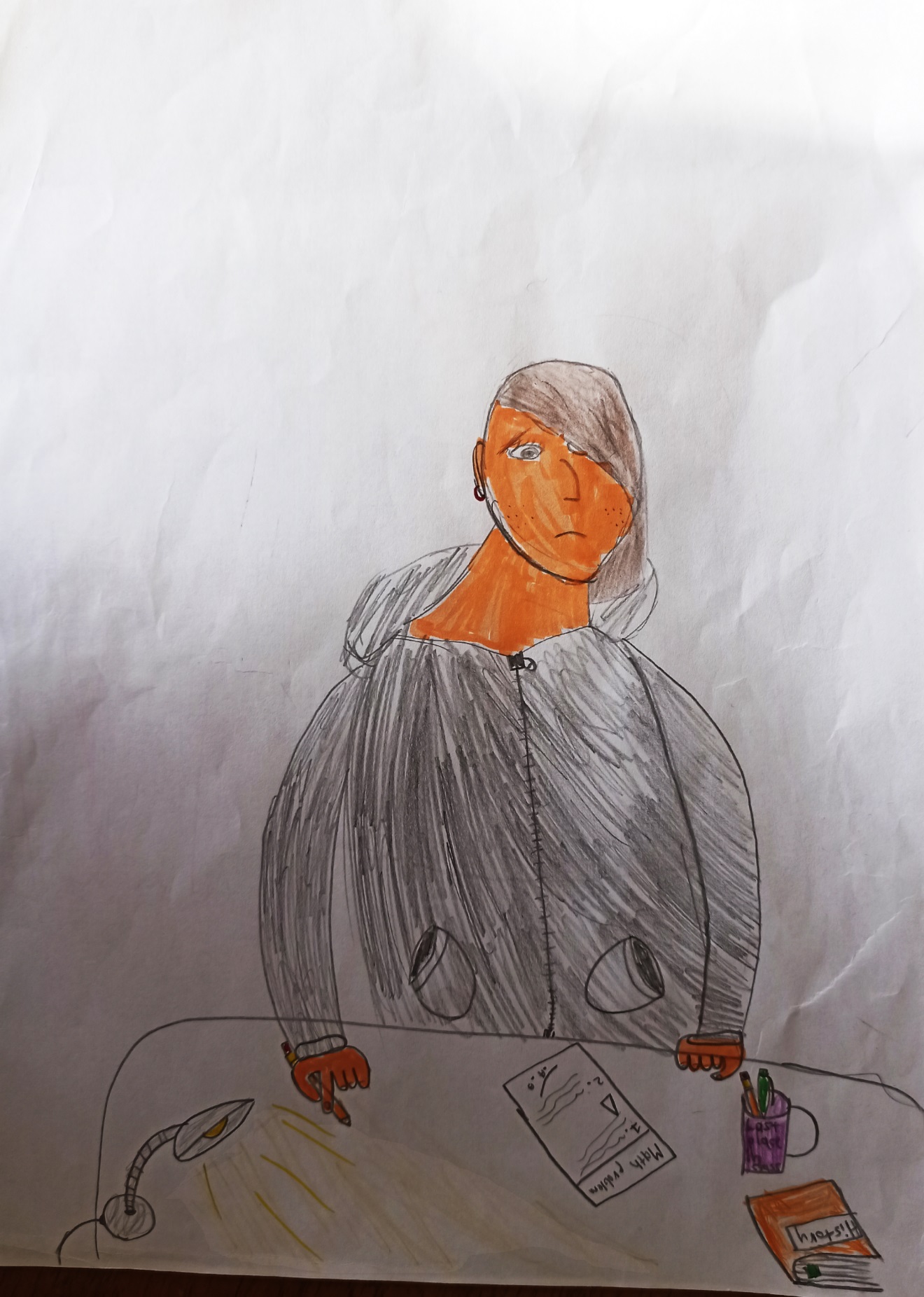 